FORMULASI KRIM EKSTRAK ETANOL DAUN AFRIKA(Vernonia amygdalina Del.) SEBAGAI OBAT LUKABAKAR DERAJAT II A YANG TERINFEKSIStaphylococcus aureusAin AydiraNPM.152114109Abstrak	Luka bakar adalah kerusakan pada lapisan kulit yang disebabkan oleh benda panas termasuk api, air panas, dan uap panas. Luka bakar yang terbuka sangat rentan terinfeksi oleh bakteri, salah satunya adalah bakteri Staphylococcus aureus. Daun afrika (Vernonia amygdalina) adalah salah satu bahan alam yang mengandung saponin, flavonoid dan tanin yang bersifat antimikroba. Tujuan dari penelitian ini adalah untuk mengetahui efektivitas dari ekstrak etanol daun afrika yang diformulasikan dalam bentuk krim sebagai obat luka bakar derajat 2 a yang terinfeksi Staphylococcus aureus.Penelitian ini meliputi skrining fitokimia, evaluasi sediaan krim dan uji efektivitas terhadap luka bakar derajat 2 a yang terinfeksi Staphylococcus aureus. Hewan uji yang digunakan adalah marmut jantan sebanyak 36 ekor yang dikelompokkan menjadi 6 kelompok yaitu kontrol positif,kontrol negatif, dasar krim, krim ekstrak etanol daun afrika (EEDA) 20%, 25%, 30%. Data presentase diameter luka bakar dianalisis dengan metode ANOVA (Analysis of Variance) menggunakan program SPSS (Statistical Program for the Social Sciences).Hasil dari pemeriksaan skrining fitokimia serbuk dan ekstrak etanol daun afrika mengandung senyawa metabolit sekunder golongan alkaloid, saponin, flavonoid, tanin,  steroid/triterpenoid dan glikosida.	Pada evaluasi sediaan menunjukkan bahwa krim stabil selama penyimpanan. Hasil penelitian menunjukkan pada pengobatan krim Burnazin sembuh selama 16 hari, dasar krim sembuh selama 25 hari, krim EEDA 20% sembuh selama 23 hari, krim EEDA 25% sembuh selama 21 hari, krim EEDA 30% sembuh selama 19 hari, dan tanpa pengobatan sembuh selama 28 hari. Uji Duncan pada hari ke 19 menunjukkan bahwa krim Burnazin tidak berbeda nyata dengan krim EEDA 30%, tetapi berbeda nyata dengan krim EEDA 20% dan 25%.Kata kunci : Luka bakar, daun afrika, ekstrak etanol,Staphylococcus aureusTHE FORMULATION OF AFRICAN LEAF ETHANOL EXTRACT CREAM (Vernonia amygdalina Del.) AS A MEDICINE FUELDEGREES II A INFECTED Staphylococcus aureusAin AydiraNPM.152114109Abstract	Burns are damage to the layers of the skin that caused by hot objects such as fire, hot water, and hot steam. Burns are very easily to be infected by bacteria, one of bacteria that could be cause infection is Staphylococcus aureus. African leaves (Vernonia amygdalina) is one of the natural material that contains antimicrobial such as saponins, flavonoids and tannins. The purpose of this study was to determine the effectiveness cream ethanol extract of African leaves as a treatment for 2nd degree burn that infected by Staphylococcus aureus.	This study included phytochemical screening, evaluation of cream dosage form and effectiveness as a treatment for second-degree burns infected by Staphylococcus aureus. Test animals used 36 male guinea pigs which it were grouped into 6 groups, namely positive control (Burnazin), negative control, basic cream, cream ethanol extract of African leaves (EEDA) with concentration 20%, 25%, 30%. Percentage of burns diameter were analyzed by ANOVA (Analysis of Variance) method using SPSS (Statistical Program for the Social Sciences) program.	The results of phytochemical screening powder of dried leave and ethanol extracts of African leaves contained alkaloids, saponins, flavonoids, tannins, steroids / triterpenoids and glycosides. The evaluation of cream showed that it was stable during storage. The effectiveness test group showed treatment of Burnazin cream cured for 16 days, basic cream cured for 25 days, EEDA 20% cured for 23 days, EEDA 25% cured for 21 days, 30% EEDA cured for 19 days, and without treatment cured for 28 days. Duncan's test on day 19th showed that diameters of burn for Burnazin’s cream was not significanly different with EEDA 30%, however it significantly different from EEDA 20% and 25%.Keywords: Burns, African leaves, ethanol extract, Staphylococcus aureusKATA PENGANTAR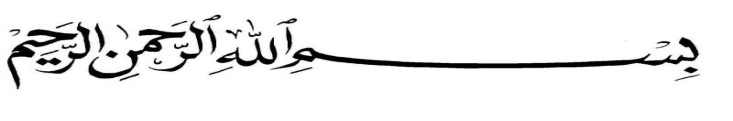 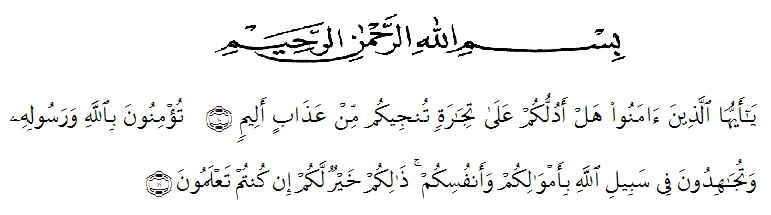 Artinya : “Hai orang-orang yang beriman, sukakah kamu aku tunjukkan suatu perniagaan yang dapat menyelamatkanmu dari azab yang pedih?”(yaitu) kamu beriman kepada Allah dan RasulNya dan berjihad di jalan Allah dengan harta dan jiwamu. Itulah yang lebih baik bagimu, jika kamu mengetahui.”Puji syukur ke hadirat Allah Yang Maha Kuasa yang telah melimpahkan rahmat, hidayah dan kemudahan kepada penulis sehingga dapat melaksanakan penelitian dan menyelesaikan penyusunan skripsi ini yang berjudul “Formulasi Krim Ekstrak Etanol Daun Afrika (Vernonia Amygdalina Del.) Sebagai Obat Luka Bakar Derajat II A Yang Terinfeksi Staphylococcus aureus”.Pada kesempatan ini penulis mengucapkan terimakasih yang sebesar-besarnya  kepada Ayahanda Poniman dan Ibunda Eri Azrida, abang serta adik yang penulis sayangi dengan tulus dan ikhlas memberikan kasih sayang serta senantiasa memberikan dorongan, motivasi, bimbingan, do’a dan nasehat selama ini sehingga penulis dapat menyelesaikan skripsi ini.Penulis juga menyampaikan terima kasih yang sebesar-besarnya kepada Ibu Debi Meilani, S. Si., M. Si., Apt selaku pembimbing I dan Ibu Melati Yulia Kusumastuti, S. Farm., M. Sc selaku pembimbing II dan Ibu Minda Sari Lubis, S. Farm., M. Si., Apt selaku penguji yang telah memberi banyak masukan, saran dan bimbingan selama penelitian sehingga selesainya skripsi ini. Pada kesempatan ini penulis juga mengucapkan terima kasih yang sebesar-besarnya kepada :Bapak H. Hardi Mulyono Surbakti, SE., M.AP selaku Rektor Universitas Muslim Nusantara (UMN) Al-Washliyah.Ibu Minda Sari Lubis, S.Farm., M.Si., Apt selaku Plt. Dekan Fakultas Farmasi Universitas Muslim Nusantara (UMN) Al-Washliyah.Ibu Debi Meilani, S.Si., M.Si., Apt selaku Wakil Dekan I  dan Ibu Melati Yulia kusumastuti, S.Farm., M.Sc selaku Wakil Dekan II.Ibu Rafita Yuniarti, S.Si., M.Kes., Apt selaku kepala Laboratorium Terpadu Farmasi Universitas Muslim Nusantara (UMN) Al-Washliyah beserta laboran yang telah memberikan izin kepada penulis untuk menggunakan fasilitas laboratorium.Bapak/Ibu staf pengajar Fakultas Farmasi Program Studi Farmasi Universitas Muslim Nusantara (UMN) Al-Washliyah Medan yang telah mendidik dan membina penulis hingga dapat menyelesikan pendidikan.Sahabat-sahabat tersayang, Yullyana, Paujiatul Hayati, Monica Mia Wahyuni, Ulfa Asni, Nining Seruni, Faisal Amin Tanjung, dan teman-teman seperjuangan stambuk 2015 lainnya, terima kasih telah membantu dan memberikan semangat selama penyusunan skripsi ini.Penulis menyadari bahwa skripsi ini masih jauh dari kesempurnaan, untuk itu penulis mengharapkan kritik dan saran yang membangun dari semua pihak guna perbaikan skripsi ini. Akhir kata penulis berharap semoga skripsi ini dapat bermanfaat bagi ilmu pengetahuan khususnya di bidang Farmasi.Medan,  25  Juli 2019PenulisAin AydiraNPM.152114109DAFTAR ISI	HalamanHalaman JudulLembar PengesahanAbstrak		iKata Pengantar		iiiDaftar Isi 		viDaftar Gambar		xDaftar Tabel		xiDaftar Lampiran		xiiBab I	Pendahuluan		1Latar Belakang		1Perumusan Masalah		4Hipotesis		4Tujuan Penelitian		4Manfaat Penelitian		5	BabII Tinjauan Pustaka		6Uraian Tumbuhan		6Sistematika Tumbuhan		6Nama Daerah Tumbuhan		6Kandungan Kimia		7	Khasiat Tumbuhan		7Simplisia		7	Ekstrak Dan Ekstraksi		8Ekstrak		8Ekstraksi		9Kandungan Senyawa Kimia Tumbuhan		10Alkaloid 		10Flavonoid 		11Saponin		12Tanin		13Glikosida		13Steroid/Triterpenoid		14 Krim		15 Kulit		15Fungsi kulit		17 Luka Bakar 		17 Penyebab Luka Bakar		18 Fase Luka Bakar		19 Derajat Kedalaman Luka Bakar		19 Proses Penyembuhan Luka Bakar		21 Bakteri Staphylococcus aureus 		22 Infeksi Luka Bakar		23Bab III Metode Penelitian		24Rancangan Penelitian		24Lokasi Dan Waktu Penelitian		25Alat Penelitian 		25Bahan Penelitian 		25Hewan Penelitian 		25Penyiapan Bahan Tumbuhan		263.6.1 Pengumpulan sampel		263.6.2 Identifikasi tumbuhan		26Pengolahan sampel		26Pemeriksaan Karakteristik Simplisia		27Pemeriksaan makroskopik		27Pemeriksaan mikroskopik		27Penetapan kadar air 		27Penetapan kadar sari larut dalam air		28Penetapan kadar sari larut dalam etanol		28Penetapan kadar abu total		28Penetapan kadar abu tidak larut asam		29Pembuatan Larutan Pereaksi		29Larutan pereaksi Mayer		29Larutan pereaksi Dragendorf		29Larutan pereaksi Bouchardat		29Larutan pereaksi natrium hidroksida 2 N		30Larutan pereaksi asam klorida 2 N		30Larutan preaksi Molish		30Larutan pereaksi besi III klorida 1%		30Larutan pereaksi timbal II asetat 0,4 M		30Larutan asam sulfat 2 N		30Larutan pereaksi Lieberman-Bouchardat		30Skrining Fitokimia		31Pemeriksaan alkaloida		31Flavonoida		31Saponin		32Steroid/triterpenoid		32Tanin 		32Glikosida 		32 Sterilisasi Alat Dan Bahan		33 Pembuatan Media		33 Pembuatan NaCl 0,9%		34 Pembuatan Suspensi Standart Mc.Farland		34 Pembiakan Bakteri		353.14.1 Pembuatan stok kultur bakteri		353.14.2 Pembuatan inokulum bakteri		35 Pewarnaan Gram		35Formula Dan Pembuatan Sediaan Krim		36Evaluasi Terhadap Sediaan		373.17.1 Pemeriksaan homogenitas		373.17.2 Uji tipe krim		373.17.3 Pemeriksaan pH		383.17.4 Pemeriksaan stabilitas sediaan		383.18 Pengujian Sediaan Krim Terhadap Luka Bakar Yang        Terinfeksi Staphylococcus aureus		383.19 Perhitungan Diameter Rata-Rata Luka Bakar		403.20 Metode Pengelolaan Data		40Bab IV Hasil dan Pembahasan		42Hasil Identifikasi Sampel		42Pemeriksaan Makroskopik		42Pemeriksaan Mikroskopik		42Hasil Pemeriksaan Karakterisasi Simplisia		42Hasil Ekstraksi		44Hasil Skrining Fitokimia		44Hasil Evaluasi Sediaan Krim		454.7.1 Pemeriksaan homogenitas sediaan		454.7.2 Uji tipe krim		464.7.3 Pengukuran pH		474.7.4 Hasil pengukuran stabilitas		484.8 Hasil Pengujian Efektifitas Krim Ekstrak Daun Afrika Sebagai     Obat Luka Bakar 		   49Bab V Kesimpulan dan Saran 		54Kesimpulan		54Saran 		54Daftar Pustaka		55LampiranDAFTAR GAMBAR				HalamanGambar 2.1   Struktur Alkaloid ...............................		11	Gambar 2.2   Struktur Flavonoid		12	Gambar 2.3   Struktur Saponin		12Gambar 2.4   Struktur Tanin		13Gambar 2.5   Struktur Glikosida		14Gambar 2.6   Struktur Steroid/Tritrpenoid		14Gambar 2.7   Penampang Anatomi Kulit		17Gambar 3.1   Cara Mengukur Diameter Luka Bakar		41Gambar 4.1   Grafik Rata-Rata Perubahan Diameter Luka Bakar		49DAFTAR TABEL	HalamanTabel 3.1   Formula Krim Dengan Variasi Konsentrasi Ekstrak Etanol       Daun Afrika Dalam 100 Gram		37Tabel 4.1   Hasil Pemeriksaan Karakterisasi		43	Tabel 4.2   Hasil Skrining Fitokimia		44Tabel 4.3   Hasil Pemeriksaan Homogenitas		46Tabel 4.4   Hasil Pemeriksaan Tipe Krim		46Tabel 4.5	  Data Pengukuran pH Sediaan Krim Ekstrak Etanol Daun                  Afrika		47Tabel 4.6   Data Pemeriksaan Stabilitas Sediaan Krim Ekstrak Etanol                  Daun Afrika		48Tabel 4.7   Rata-Rata Perubahan Diameter Luka Bakar		50DAFTAR LAMPIRAN	HalamanLampiran 1    Surat Persetujuan Etik Penelitian 		59Lampiran 2    Hasil Identifikasi Tanaman Daun Afrika (Vernonia                       amygdalina Delile)		60Lampiran 3    Tumbuhan Daun Afrika 		61Lampiran 4    Hasil Pemeriksaan Mikroskopik		62Lampiran 5    Bagan Alir Pembuatan Ekstrak Etanol Daun Afrika (EEDA)                      Dengan Metode Perkolasi		63Lampiran 6    Perhitungan Karakterisasi Simplisia		64Lampiran 7    Serbuk Simplisia Dan Ekstrak Daun Afrika 		69Lampiran 8    Hasil Skrining Fitokimia		70Lampiran 9    Bagan Alir Pembuatan Krim		71Lampiran 10  Sediaan Krim		72Lampiran 11  Bagan Alir Uji Efektifitas Krim Ekstrak Etanol Daun 	     Afrika (EEDA) Sebagai Obat Luka Bakar Derajat II A                       Yang terinfeksi Staphylococcus aureus		73Lampiran 12  Gambar Luka Bakar Dengan Pengobatan Krim EEDA 	     20%		74Lampiran 13  Gambar Luka Bakar Dengan Pengobatan Krim EEDA 	     25%		75Lampiran 14  Gambar Luka Bakar Dengan Pengobatan Krim EEDA	     30%		76Lampiran 15  Gambar Luka Bakar Dengan Pengobatan Dasar Krim		77Lampiran 16  Gambar Luka Bakar Dengan Pengobatan Krim Burnazin		78Lampiran 17  Gambar Luka Bakar Tanpa Pengobatan		79Lampiran 18  Hasil Pengamatan Diameter Luka Bakar Per Hari		80Lampiran 19  Descriptives		85Lampiran 20  Hasil Anova Dan Uji Duncan		92